Economic plan 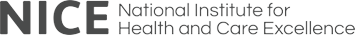 This plan identifies the areas prioritised for economic modelling. The final analysis may differ from those described below. The rationale for any differences will be explained in the guideline.Guideline Postnatal careList of modelling questions Review questions by scope areaInterventions for starting and maintaining breastfeedingPopulationWomen who are pregnant or gave birth to healthy babies at term, and their babiesInterventions and comparators considered for inclusionIntervention that comprises education, advice or support from a peer or professional, that is provided postnatally and is initiated either antenatally or within the first eight weeks after birth, in addition to standard careStandard care alonePerspectiveNHS + Personal Social ServicesOutcomesQALYType of analysisCUAIssues to noteThe economic analysis assesses long-term outcomes and cost-savings resulting from improved breastfeeding rates, associated with the following clinical conditions:Clinical conditions in babies:	Gastrointestinal infectionRespiratory tract infectionAcute otitis mediaMortality due to infectious diseasesMortality due to SIDS (sudden infant death syndrome)Clinical conditions in mothers:Breast cancer